     艺术学院（文化创意与策划专业）     疫情期间授课安排表（1-3周）     艺术学院（数字媒体艺术设计专业）     疫情期间授课安排表（1-3周）     艺术学院（室内艺术设计专业）     疫情期间授课安排表（1-3周）体育课程链接二维码附件：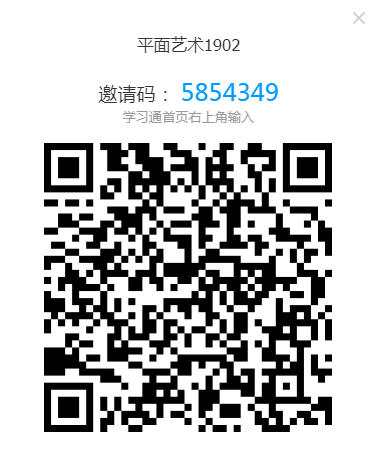 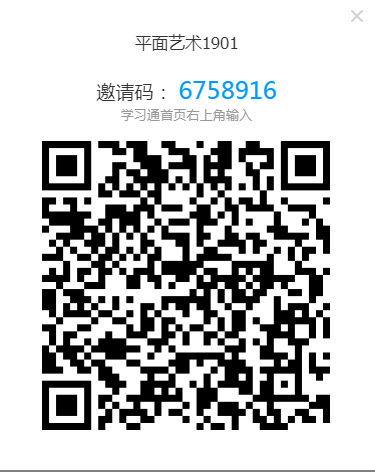 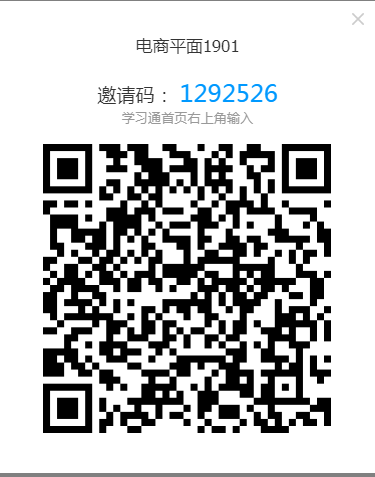 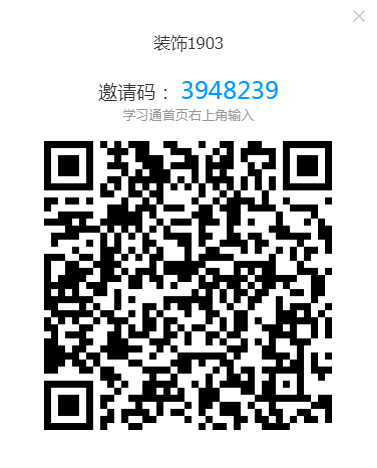 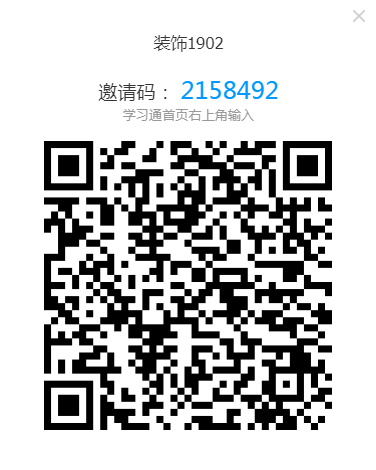 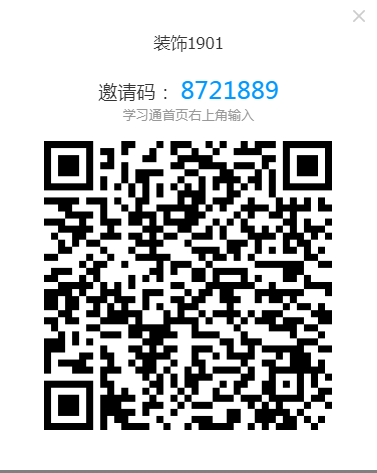 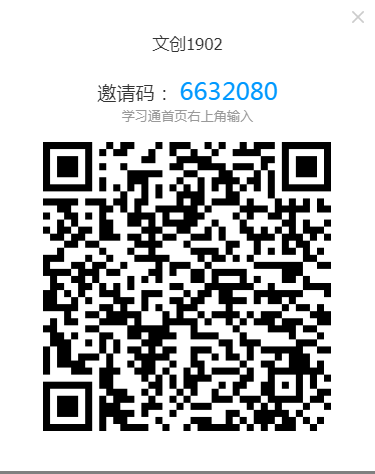 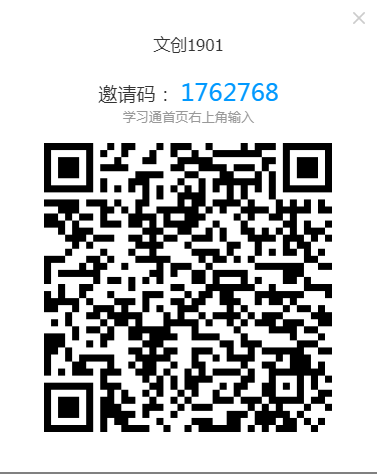 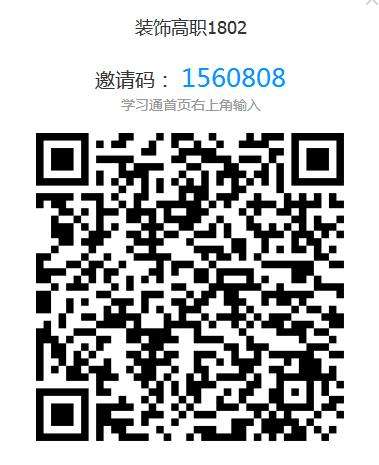 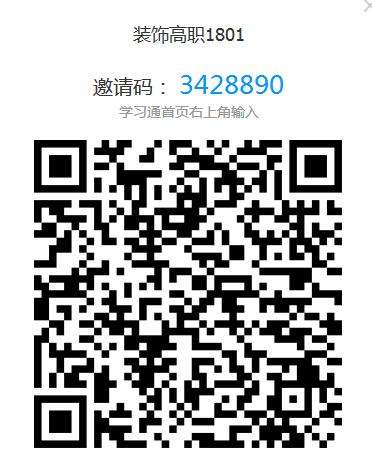 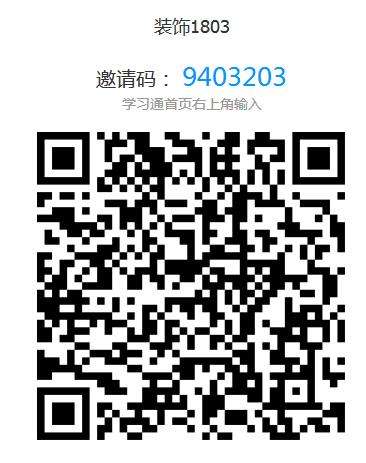 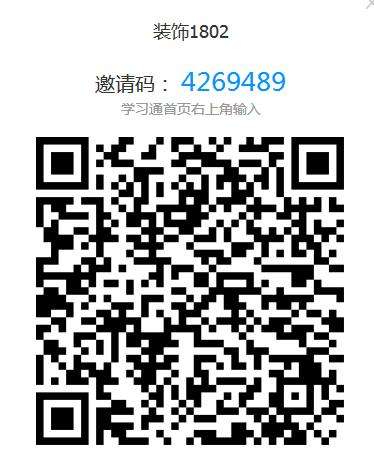 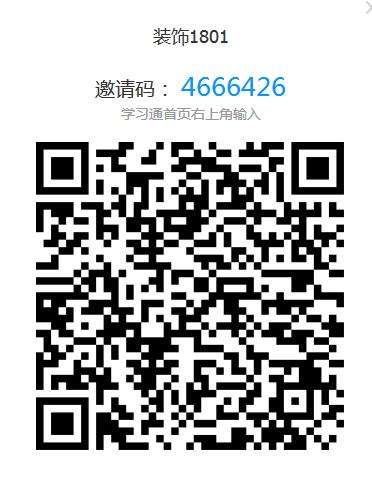 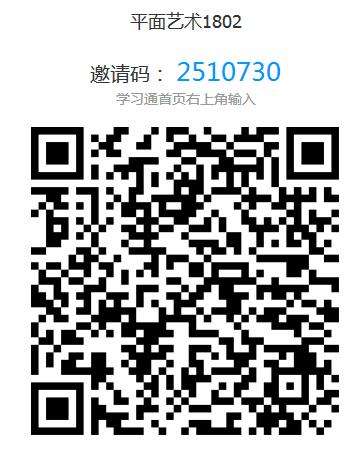 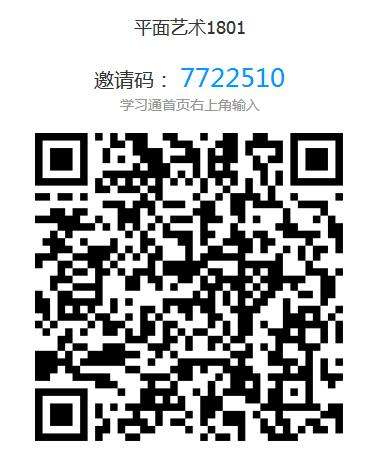 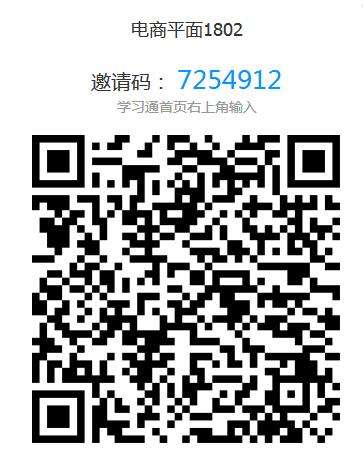 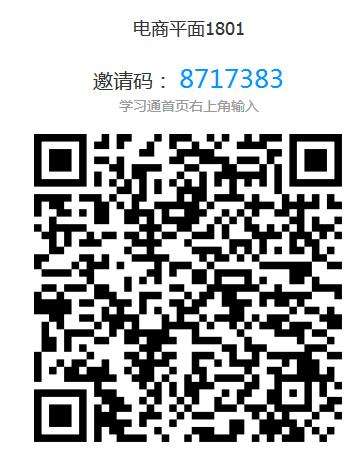 年级专业班级课程名称周学时任课教师教学形式教学平台网址2019级文化创意与策划（设计与文化策划管理方向）文创1901班插图设计（Illustrator）4吕瑞在线课程教学https://mooc1.chaoxing.com/course/206094695.html2019级文化创意与策划（设计与文化策划管理方向）文创1901班手绘表现技法4曾芳萍在线课程教学https://mooc1.chaoxing.com/course/206117598.html2019级文化创意与策划（设计与文化策划管理方向）文创1901班实用文案与活动策划撰写4程荣在线课程教学https://mooc1.chaoxing.com/course/206269889.html2019级文化创意与策划（设计与文化策划管理方向）文创1901班图像设计（Photoshop）4吕瑞在线课程教学https://mooc1.chaoxing.com/course/206095537.html2019级文化创意与策划（设计与文化策划管理方向）文创1901班创新思维与方法2於燃原同步课堂教学https://mooc1-1.chaoxing.com/course/206284900.html2019级文化创意与策划（设计与文化策划管理方向）文创1901班体育与健康2何杰在线课程教学http://i.mooc.chaoxing.com/（参看附件二维码）2019级文化创意与策划（设计与文化策划管理方向）文创1901班大学英语(4-2)2王薇在线课程教学https://mooc1.chaoxing.com/course/206728616.html2019级文化创意与策划（设计与文化策划管理方向）文创1901班计算机应用基础(2-2)2张雁铭在线课程教学https://mooc1.chaoxing.com/course/206202849.html2019级文化创意与策划（设计与文化策划管理方向）文创1901班毛泽东思想和中国特色社会主义理论体系概论2蒋卫国在线课程教学https://mooc1.chaoxing.com/course/206712128.html年级专业班级课程名称周学时任课教师教学形式教学平台网址2019级文化创意与策划（设计与文化策划管理方向）文创1902班插图设计（Illustrator）4吕瑞在线课程教学https://mooc1.chaoxing.com/course/206094695.html2019级文化创意与策划（设计与文化策划管理方向）文创1902班手绘表现技法4曾芳萍在线课程教学https://mooc1.chaoxing.com/course/206117598.html2019级文化创意与策划（设计与文化策划管理方向）文创1902班实用文案与活动策划撰写4程荣在线课程教学https://mooc1.chaoxing.com/course/206269889.html2019级文化创意与策划（设计与文化策划管理方向）文创1902班图像设计（Photoshop）4吕瑞在线课程教学https://mooc1.chaoxing.com/course/206095537.html2019级文化创意与策划（设计与文化策划管理方向）文创1902班创新思维与方法2於燃原同步课堂教学https://mooc1-1.chaoxing.com/course/206284900.html2019级文化创意与策划（设计与文化策划管理方向）文创1902班体育与健康2何杰在线课程教学http://i.mooc.chaoxing.com/（参看附件二维码）2019级文化创意与策划（设计与文化策划管理方向）文创1902班大学英语(4-2)2王薇在线课程教学https://mooc1.chaoxing.com/course/206728616.html2019级文化创意与策划（设计与文化策划管理方向）文创1902班计算机应用基础(2-2)2张雁铭在线课程教学https://mooc1.chaoxing.com/course/206202849.html2019级文化创意与策划（设计与文化策划管理方向）文创1902班毛泽东思想和中国特色社会主义理论体系概论2蒋卫国在线课程教学https://mooc1.chaoxing.com/course/206712128.html年级专业班级课程名称周学时任课教师教学形式教学平台网址2019级数字媒体艺术设计（电商平面方向）电商平面1901班设计素描16杨萌在线课程教学https://mooc1-1.chaoxing.com/course/203976402.html2019级数字媒体艺术设计（电商平面方向）电商平面1901班艺术概论2夏津在线课程教学https://mooc1-1.chaoxing.com/course/206128046.html2019级数字媒体艺术设计（电商平面方向）电商平面1901班创新思维与方法2於燃原同步课堂教学https://mooc1-1.chaoxing.com/course/206284900.html2019级数字媒体艺术设计（电商平面方向）电商平面1901班体育与健康2何杰在线课程教学http://i.mooc.chaoxing.com/（参看附件二维码）2019级数字媒体艺术设计（电商平面方向）电商平面1901班大学英语(4-2)2傅兰在线课程教学http://mooc1.chaoxing.com/course/203930446.html2019级数字媒体艺术设计（电商平面方向）电商平面1901班计算机应用基础(2-2)2彭卫华在线课程教学https://mooc1.chaoxing.com/course/204016661.html 2019级数字媒体艺术设计（电商平面方向）电商平面1901班毛泽东思想和中国特色社会主义理论体系概论2姜萍同步课堂教学https://mooc1.chaoxing.com/course/206716723.html年级专业班级课程名称周学时任课教师教学形式教学平台网址2019级数字媒体艺术设计（平面艺术设计设计方向）平面艺术1901班设计素描16黄欣在线课程教学https://mooc1.chaoxing.com/course/206144700.html2019级数字媒体艺术设计（平面艺术设计设计方向）平面艺术1901班艺术概论2胡薇薇在线课程教学https://mooc1.chaoxing.com/course/206272711.html2019级数字媒体艺术设计（平面艺术设计设计方向）平面艺术1901班创新思维与方法2丁丽莉同步课堂教学https://mooc1-1.chaoxing.com/course/206306728.html2019级数字媒体艺术设计（平面艺术设计设计方向）平面艺术1901班体育与健康2何杰在线课程教学http://i.mooc.chaoxing.com/（参看附件二维码）2019级数字媒体艺术设计（平面艺术设计设计方向）平面艺术1901班大学英语(4-2)2周琰在线课程教学http://mooc1.chaoxing.com/course/207103278.html2019级数字媒体艺术设计（平面艺术设计设计方向）平面艺术1901班计算机应用基础(2-2)2张学兵在线课程教学https://mooc1-1.chaoxing.com/course/206150235.html2019级数字媒体艺术设计（平面艺术设计设计方向）平面艺术1901班毛泽东思想和中国特色社会主义理论体系概论2彭齐林同步课堂教学https://mooc1.chaoxing.com/course/206415668.html2019级数字媒体艺术设计（平面艺术设计设计方向）平面艺术1902班设计素描16杨萌在线课程教学https://mooc1-1.chaoxing.com/course/203976402.html2019级数字媒体艺术设计（平面艺术设计设计方向）平面艺术1902班艺术概论2胡薇薇在线课程教学https://mooc1.chaoxing.com/course/206272711.html2019级数字媒体艺术设计（平面艺术设计设计方向）平面艺术1902班创新思维与方法2丁丽莉同步课堂教学https://mooc1-1.chaoxing.com/course/206306728.html2019级数字媒体艺术设计（平面艺术设计设计方向）平面艺术1902班体育与健康2何杰在线课程教学http://i.mooc.chaoxing.com/（参看附件二维码）2019级数字媒体艺术设计（平面艺术设计设计方向）平面艺术1902班大学英语(4-2)2周琰在线课程教学http://mooc1.chaoxing.com/course/207103278.html2019级数字媒体艺术设计（平面艺术设计设计方向）平面艺术1902班计算机应用基础(2-2)2张学兵在线课程教学https://mooc1-1.chaoxing.com/course/206150235.html2019级数字媒体艺术设计（平面艺术设计设计方向）平面艺术1902班毛泽东思想和中国特色社会主义理论体系概论2彭齐林同步课堂教学https://mooc1.chaoxing.com/course/206415668.html年级专业班级课程名称周学时任课教师教学形式教学平台网址2018级数字媒体艺术设计（电商平面方向）电商平面1801班HTML（企）20蔡义在线课程教学https://mooc1-1.chaoxing.com/course/206134311.html2018级数字媒体艺术设计（电商平面方向）电商平面1801班Dreamweaver网页制作(企)20周甜甜在线课程教学https://mooc1-1.chaoxing.com/course/206335432.html2018级数字媒体艺术设计（电商平面方向）电商平面1801班体育与健康2周浪在线教学http://i.mooc.chaoxing.com/（参看附件二维码）2018级数字媒体艺术设计（电商平面方向）电商平面1802班APP图标设计综合实训20范炜在线课程教学https://mooc1-1.chaoxing.com/course/206148850.html2018级数字媒体艺术设计（电商平面方向）电商平面1802班AE（企）20蔡义在线课程教学https://mooc1-1.chaoxing.com/course/206134049.html2018级数字媒体艺术设计（电商平面方向）电商平面1802班体育与健康2周浪在线教学http://i.mooc.chaoxing.com/（参看附件二维码）年级专业班级课程名称周学时任课教师教学形式教学平台网址2018级数字媒体艺术设计（平面艺术设计设计方向）平面艺术1801班Photoshop综合实训（一）20孙媛在线课程教学https://mooc1-1.chaoxing.com/course/206111701.html2018级数字媒体艺术设计（平面艺术设计设计方向）平面艺术1801班平面广告设计20文晓丹在线课程教学https://mooc1-1.chaoxing.com/course/206105599.html2018级数字媒体艺术设计（平面艺术设计设计方向）平面艺术1801班体育与健康2周浪在线教学http://i.mooc.chaoxing.com/（参看附件二维码）2018级数字媒体艺术设计（平面艺术设计设计方向）平面艺术1802班印刷与材料工艺20刘立君在线课程教学https://mooc1-1.chaoxing.com/course/206182844.html2018级数字媒体艺术设计（平面艺术设计设计方向）平面艺术1802班体育与健康2周浪在线教学http://i.mooc.chaoxing.com/（参看附件二维码）年级专业班级课程名称周学时任课教师教学形式教学平台网址2019级室内艺术设计装饰1901班三大构成（色彩、平面、立体）16蔡敏思在线课程教学https://mooc1-1.chaoxing.com/course/206118368.html2019级室内艺术设计装饰1901班创新思维与方法2刘平同步课堂教学https://mooc1-1.chaoxing.com/course/206279702.html2019级室内艺术设计装饰1901班体育与健康2何杰在线课程教学http://i.mooc.chaoxing.com/（参看附件二维码）2019级室内艺术设计装饰1901班大学英语(4-2)2傅兰在线课程教学http://mooc1.chaoxing.com/course/203930446.html2019级室内艺术设计装饰1901班计算机应用基础(2-2)2余庆在线课程教学https://mooc1.chaoxing.com/course/205318426.html2019级室内艺术设计装饰1901班毛泽东思想和中国特色社会主义理论体系概论2余亮开在线课程教学https://mooc1.chaoxing.com/course/206712669.html2019级室内艺术设计装饰1902班摄影16王向阳在线课程教学https://mooc1-1.chaoxing.com/course/206111807.html2019级室内艺术设计装饰1902班创新思维与方法2刘平同步课堂教学https://mooc1-1.chaoxing.com/course/206279702.html2019级室内艺术设计装饰1902班体育与健康2何杰在线课程教学http://i.mooc.chaoxing.com/（参看附件二维码）2019级室内艺术设计装饰1902班大学英语(4-2)2傅兰在线课程教学http://mooc1.chaoxing.com/course/203930446.html2019级室内艺术设计装饰1902班计算机应用基础(2-2)2余庆在线课程教学https://mooc1.chaoxing.com/course/205318426.html2019级室内艺术设计装饰1902班毛泽东思想和中国特色社会主义理论体系概论2余亮开在线课程教学https://mooc1.chaoxing.com/course/206712669.html2019级室内艺术设计装饰1903班设计素描16孙欣越在线课程教学https://mooc1.chaoxing.com/course/206144519.html2019级室内艺术设计装饰1903班创新思维与方法2邱威同步课堂教学https://mooc1-1.chaoxing.com/course/206294319.html2019级室内艺术设计装饰1903班体育与健康2何杰在线课程教学http://i.mooc.chaoxing.com/（参看附件二维码）2019级室内艺术设计装饰1903班大学英语(4-2)2傅兰在线课程教学http://mooc1.chaoxing.com/course/203930446.html2019级室内艺术设计装饰1903班计算机应用基础(2-2)2张学兵在线课程教学https://mooc1-1.chaoxing.com/course/206150235.html2019级室内艺术设计装饰1903班毛泽东思想和中国特色社会主义理论体系概论2姜萍同步课堂教学https://mooc1.chaoxing.com/course/206716723.html年级专业班级课程名称周学时任课教师教学形式教学平台网址2018级室内艺术设计（高职）装饰高职1801班3D效果图20周娇在线课程教学https://mooc1-1.chaoxing.com/course/206131071.html2018级室内艺术设计（高职）装饰高职1801班体育与健康2周浪在线教学http://i.mooc.chaoxing.com/（参看附件二维码）2018级室内艺术设计（高职）装饰高职1802班装饰色彩20邓玮祎在线课程教学https://mooc1-1.chaoxing.com/course/206117190.html2018级室内艺术设计（高职）装饰高职1802班体育与健康2周浪在线教学http://i.mooc.chaoxing.com/（参看附件二维码）年级专业班级课程名称周学时任课教师教学形式教学平台网址2018级室内艺术设计装饰1801班计算机辅助设计3Dmax&VR20陈琳在线课程教学https://mooc1.chaoxing.com/course/206166241.html2018级室内艺术设计装饰1801班艺术鉴赏2夏津在线课程教学https://mooc1-1.chaoxing.com/course/206128556.html2018级室内艺术设计装饰1801班体育与健康2周浪在线教学http://i.mooc.chaoxing.com/（参看附件二维码）2018级室内艺术设计装饰1802班装饰工程预算20易海波在线课程教学https://mooc1-1.chaoxing.com/course/206130543.html2018级室内艺术设计装饰1802班室内设计（家装）20曾增在线课程教学https://mooc1.chaoxing.com/course/206106781.html2018级室内艺术设计装饰1802班艺术鉴赏2程荣在线课程教学https://mooc1.chaoxing.com/course/206269365.html2018级室内艺术设计装饰1802班体育与健康2周浪在线教学http://i.mooc.chaoxing.com/（参看附件二维码）2018级室内艺术设计装饰1803班AutoCAD实训20黄志明在线课程教学https://mooc1-1.chaoxing.com/course/206323699.html2018级室内艺术设计装饰1803班艺术鉴赏2程荣在线课程教学https://mooc1.chaoxing.com/course/206269365.html2018级室内艺术设计装饰1803班体育与健康2周浪在线教学http://i.mooc.chaoxing.com/（参看附件二维码）